Cambridgeshire Fire and Rescue Service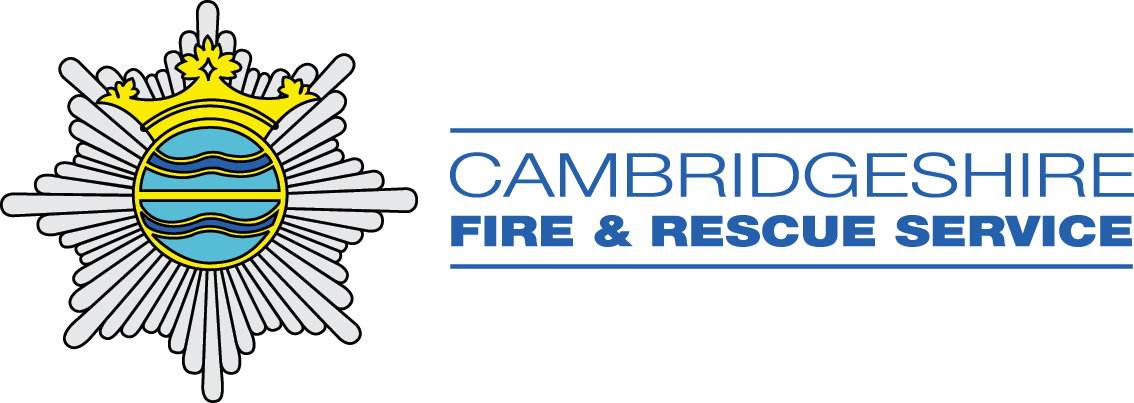 Contact: joe.gacon@cambsfire.gov.ukodette.tattersall@cambsfire.gov.ukKey StageType of InterventionDescription of ContentKS1Download of videos and content about the Fire Service with teacher/parent notesJet the Firefighting Dragon is targeted at Yrs 1- 3 and addresses Fire, Water and Beach safety though a video, story and a teacher/parent guidance pack. Find out more here:Come and play! (cambsfire.gov.uk)Objective (cambsfire.gov.uk)KS2Delivery in person or virtuallySafety Zone booklets to complete in conjunction with other servicesPresentations are available for Fire, Water and Road Safety and cover the following:Fire Safety: Escape routes, testing smoke alarms, calling the fire service, not playing with fire, charging phones at night and knowing the home address.Water Safety: Float to live, throw lines, rescue techniquesRoad Safety: Crossing the road safely, bike helmets, blind spots and visible clothes.KS3-5Firebreak One – an intensive one-day training course delivered by members of the Fire and Rescue ServiceA day’s training designed to promote resilience, healthy relationships, self-efficacy and aspirations. The training is held at a fire station and is targeted at students from Y7.To find out more about Fire Break One and costs:Contact: firebreakinfo@cambsfire.gov.ukCall: 08009179994Visit: Firebreak One (1 Day) - Healthy Schools (healthyschoolscp.org.uk)KS3-5Firebreak Five – an intensive five-day intervention programme delivered by members of the Fire and Rescue ServiceThis programme combines classroom-based learning with practical activity to develop skills around teamwork and relationship building and to encourage active and responsible community engagement. The programme (based at a local fire station) is targeted at young people between the age of 10 – 18 who are struggling to achieve within the traditional education framework.To find out more about Firebreak Five and costs:Contact: firebreakinfo@cambsfire.gov.ukCall: 08009179994Visit: Firebreak (5 Day) - Healthy Schools (healthyschoolscp.org.uk)